ООО « ДВ ТЭК»                                                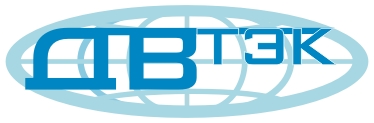 ООО «Дальневосточная транспортно-экспедиторская компания»Адрес:			   г. Владивосток, ул. Фадеева, 63аТ/факс:			          (423) 227-83-77, 264-68-41ИНН /КПП                                     2540119420/253601001                                                         e-mail vladoffice@dvtek.ruг.Владивосток																	01.02.2018Тарифы на услуги автоэкспедирования грузов по Магаданской областиДополнительные услуги:1.Обрешетка груза: 1000 руб. за один м3 (минимум 1000р.)2.Пломбирование: 100 руб. за одно место в мешок под пломбу.Примечания: 1.Стоимость услуг грузчиков на адресе отправителя для выноса груза из помещения и погрузки в автомобиль транспортной компании – по предварительному согласованию. 2.Срок формирования сборного авто для перевозки груза в Магаданскую область составляет до 2 недель с момента принятия груза на склад г.Магадана.3.Срок доставки груза по маршруту Магадан – Магаданская область при отправке отдельного авто составляет 3-5 дней с момента получения груза на склад г.Магадана.4. Данные тарифы рассчитаны для габаритных грузов: одно место весом не более 300кг, длиной не более 3м, шириной не более 1,7м, высотой не более 1,45м, до 1000кг, до 5м3. 4.Груз должен позволять укладку рядами до указанной высоты, исключать повреждение острыми углами других грузов, жидкий груз иметь герметичную заводскую упаковку.5.При сдаче груза необходимо приложить накладную, счет-фактуру, сертификаты и доверенность по необходимости (указанные документы необходимы для транспортировки груза по территории России).www.dvtek.ruНаселенный пунктРасстояниеЛегковой авто СРОЧНОСТЬСтоимость отельного авто (5000кг, 26м3)Стоимость отдельного авто (8000кг, 33м3)Стоимость 1м3 ( при отправке сборной машиной)Стоимость 1тонны  (при отправке сборной машиной)Срок доставки сборной машинойОротукан400км25 000,00 ₽54 000,00 ₽65 000,00 ₽7 000,00 ₽16 500,00 ₽14 сутокСеймчан500км30 000,00 ₽65 000,00 ₽71 000,00 ₽7 500,00 ₽16 500,00 ₽14 сутокСинегорье480км30 000,00 ₽64 000,00 ₽72 000,00 ₽7 500,00 ₽16 500,00 ₽14 сутокСусуман625км37 000,00 ₽78 000,00 ₽89 000,00 ₽7 500,00 ₽16 500,00 ₽14 сутокУсть-Омчуг280км20 000,00 ₽43 000,00 ₽50 000,00 ₽7 500,00 ₽16 000,00 ₽14 сутокОмсукчан600км35 000,00 ₽75 000,00 ₽83 000,00 ₽8 000,00 ₽16 500,00 ₽14 сутокЯгодное520км33 000,00 ₽65 000,00 ₽75 000,00 ₽7 500,00 ₽16 500,00 ₽14 сутокУсть-Среднекан450км30 000,00 ₽64 000,00 ₽75 000,00 ₽7 500,00 ₽16 500,00 ₽14 сутокУсть-Нера1000км65 000,00 ₽130 000,00 ₽155 000,00 ₽11 000,00 ₽27 000,00 ₽14 сутокОмчак, Матросово, Павлик, Гастелло400км25 000,00 ₽55 000,00 ₽65 000,00 ₽8 000,00 ₽16 500,00 ₽14 сутокДебин460км30 000,00 ₽60 000,00 ₽68 000,00 ₽7 500,00 ₽16 500,00 ₽14 суток